5  latki Tematyka tygodnia: Wakacje tuż, tużData: 26.06.2020Temat dnia: Bezpieczne wakacje.Witamy! Aby wakacje minęły bez przykrych niespodzianek należy zapoznać się i przestrzegać zasad bezpieczeństwa.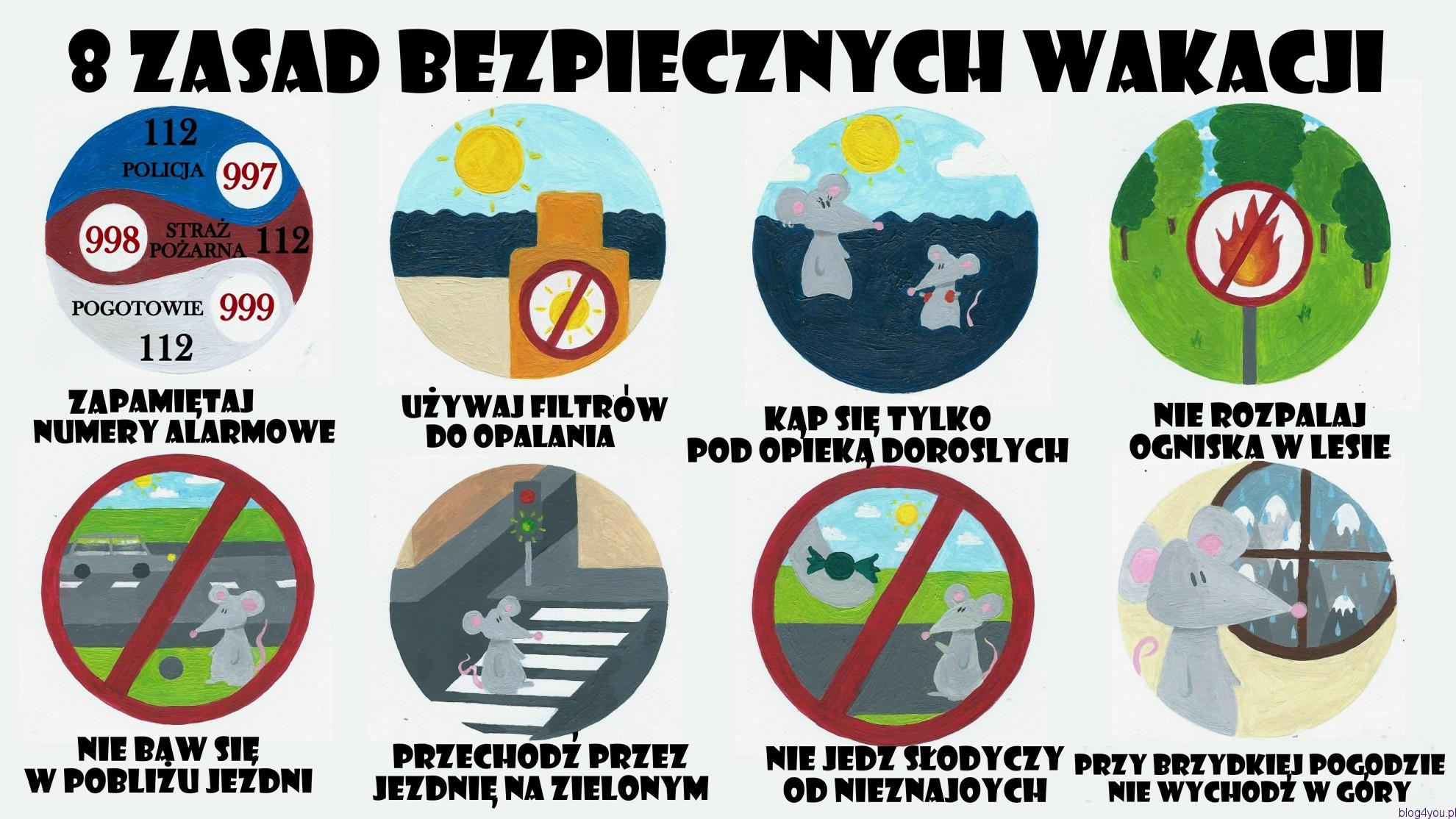 Zapraszamy do wysłuchania piosenki:https://youtu.be/W4RHyjQLfCMA teraz obejrzyjcie filmik o bezpiecznych wakacjach.https://youtu.be/Y0sBekIWkL4Na zakończenie proponujemy zabawę słownikową. Jak chcecie, możecie pokolorować obrazek.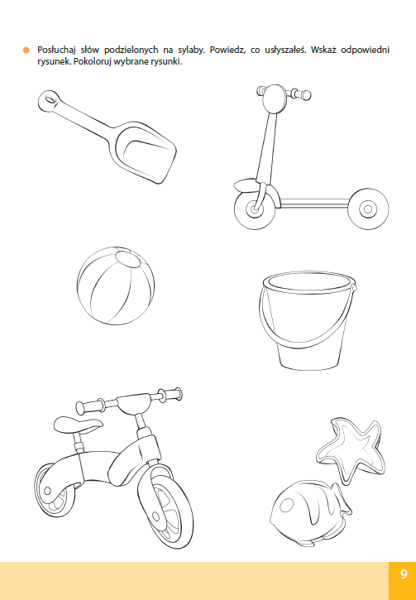 